.16 counts introHEEL SWITCHES L R L, SWIVEL L, L COASTER STEP, SCUFF ¾ TURNWIZARD STEPS R, WIZARD STEPS L, SYNCOPATED ROCKS, COUPE, KICKR COASTER STEP, STEP ½ TURN R, 1/2 TURN L INTO R SHUFFLE, ¼ TURN INTO L SHUFFLESYNCOPATED WEAVE L, & POINT, & VAUDEVILLE, & FLICK, & FULL SPIRAL TURN LTAGS after wall 3 (3.00) and wall 6 (6.00) :Step left foot diagonally left and slowly roll hips into a large circle from right to leftContact: emaildesophie@yahoo.frCotton Time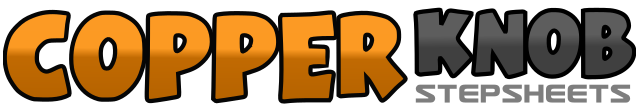 .......Count:32Wall:4Level:Intermediate.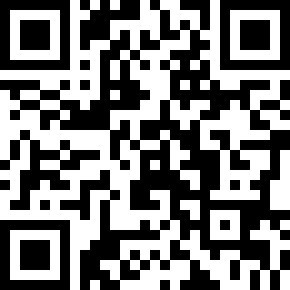 Choreographer:Sophie Archimbaud (FR) - July 2013Sophie Archimbaud (FR) - July 2013Sophie Archimbaud (FR) - July 2013Sophie Archimbaud (FR) - July 2013Sophie Archimbaud (FR) - July 2013.Music:Cotton Pickin' Time - Blake SheltonCotton Pickin' Time - Blake SheltonCotton Pickin' Time - Blake SheltonCotton Pickin' Time - Blake SheltonCotton Pickin' Time - Blake Shelton........1&2Touch left heel forward, bring left foot next to right, touch right heel forward&3bring right foot back next to left, step left foot forward&4(weight on both toes) swivel both heels to left side, and bring back to center5&6Step left foot back, bring right foot next to left, step left foot forward7&Scuff right foot next to left, hitch right knee and make a ¾ turn to left on left foot,8Stomp right foot next to left (facing 3.00)1-2&Step right foot diagonally forward, cross left foot behind right, step right foot diagonally fwd3-4&Step left foot diagonally forward, cross right foot behind left, step left foot diagonally fwd5&6&Rock forward onto right, replace weight onto left, rock back onto right, replace weight onto left7Rock forward onto right8Hop back onto left foot, kicking high right foot forward1&2Step right foot back, step left foot next to right, step right foot forward3&4Step left foot forward, make ½ turn right, step left foot forward (facing 9.00)5&6Step right foot forward, ¼ turn left and step left foot next to right, ¼ turn left and right foot back (facing 3.00)7&8¼ turn left and step left foot to left side, step right foot next to left, step left foot to left side (12.00)1&2Cross right foot in front of left, step left foot to left side, cross right foot behind left&3Step left foot to left side, point right foot to right side&4step right foot in place, cross left foot in front of right,&5step right foot slightly diagonally back, touch left heel slightly diagonally forward6hop onto left foot in place with a right flick back7¼ turn left and cross right foot in front of left (facing 9.00)8onto right foot, make a full turn left finishing left foot free to start over the dance (facing 9.00)